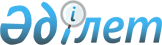 Об обеспечении Государственного комитета Республики Казахстан по охране государственной границы техникой и имуществомПостановление Правительства Республики Казахстан от 10 октября 1996 г. N 1249



          В целях обеспечения боевой готовности и надежной охраны
государственной границы Республики Казахстан Правительство
Республики Казахстан постановляет:




          1. Согласиться с предложением акционерной компании "Сельхозмаш"
о поставке до 1 ноября 1996 года выпускаемой продукции на сумму
63586 (шестьдесят три миллиона пятьсот восемьдесят шесть) тыс.тенге
Государственному комитету Республики Казахстан по охране
государственной границы в счет погашения ее задолженности по
платежам в республиканский бюджет.




          2. Министерству финансов Республики Казахстан после получения
продукции Государственным комитетом Республики Казахстан по охране
государственной границы на указанную сумму в счет его финансирования
произвести зачет задолженности предприятий акционерной компании
"Сельхозмаш" по налоговым платежам в республиканский бюджет согласно
приложению, с отражением в доходной и расходной частях
республиканского бюджета.




          3. Министерству транспорта и коммуникаций Республики Казахстан
принять расчеты за железнодорожный тариф по воинским перевозочным
документам.





     Заместитель Премьер-Министра
         Республики Казахстан

                                            Приложение



                                  к постановлению Правительства
                                       Республики Казахстан
                                   от 10 октября 1996 г. N 1249











                Сумма задолженности предприятий акционерной компании




         "Сельхозмаш", принимаемая к зачету в счет поставки
             техники Государственному комитету Республики
             Казахстан по охране государственной границы
                                                          (тыс.тенге)
--------------------------------------------------------------------
     Наименование    !Налог на    !Фонд          !Итого платежей в
     предприятия     !добавленную !преобразования!республиканский
                     !стоимость   !экономики     !бюджет,
                     !            !              !принимаемых
                     !            !              !к зачету
--------------------------------------------------------------------

АО "Тогузакский           2000          5062           7062
мехзавод", пос.
Комсомолец,
Кустанайской области

АО "Целинсельмаш",        3750           -             3750
г.Акмола

АО "Алматинский завод    52774           -            52774
"Поршень",
г.Алматы

--------------------------------------------------------------------
             Всего       58524          5062          63586

      
      


					© 2012. РГП на ПХВ «Институт законодательства и правовой информации Республики Казахстан» Министерства юстиции Республики Казахстан
				